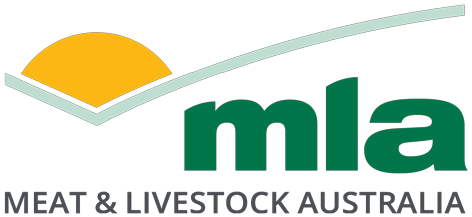 Demonstration Summary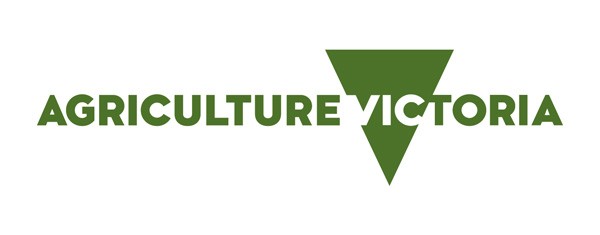 Autumn saving of pastures – Enhanced Producer Demonstration SiteThe practice of ‘autumn saving’ involves deferring grazing after the autumn break until feed on offer (FOO) is sufficient to maintain enough feed until spring, when pasture growth increases dramatically.The Glenthompson–DunkeldBestWool/BestLamb (BWBL) group took part in athree-year demonstration to examine the practice of autumn saving and its impact on farm profitability.BackgroundThe Glenthompson–Dunkeld BWBL group embarked on the three-year Enhanced Producer Demonstration Site (EPDS) project between 2016 and 2018, with Agriculture Victoria and co- funded by Meat and Livestock Australia (MLA), to help weigh up the costs and benefits of autumn saving.Creating a feed wedge after the autumn break requires increased levels of supplementary feeding while stock are kept in either containment or sacrifice paddocks. This can come at a significant expense, as six weeks’ supplementary feed for ewes can cost around$6–12/head, depending on the level of supplementation and fodder costs.The demonstrationThe same method was used across the three years on different properties. Immediately post- scanning, a mob of twin-bearing ewes was randomly and equally split into a deferred mob (implementing autumn saving) and a set stocked mob. They were each allocated a portion of farm with similar area, terrain, soils, pasture species and soil fertility.Key points•   Autumn saving gives more certainty toproducers to provide adequate nutrition to early and mid-winter lambing ewes.•	Autumn saving is a cost-effective method for producing extra feed. To be profitable, stocking rates need to be adequate to use the additional feed.•	The deferred mob was kept in containment and fed a grain/hay ration meeting their energy, protein and fibre requirements until FOO was adequate to meet the target fortwin-bearing ewes at lambing (approximately1400kg DM/ha). At that point, the ewes were released into paddocks and were set stocked over lambing.•	The set stocked mob grazed according to the producers’ usual management style andwere split across the treatment paddocksjust prior to lambing.•	FOO and feed quality were measured monthly and ewe condition was measured at regular intervals.•	The demonstration measured and compared lambing percentage, lamb weight and ewe condition score and calculated profit margins for the two treatments each year.Figure 1: Producers assessing feed on offer (FOO).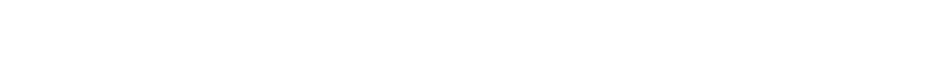 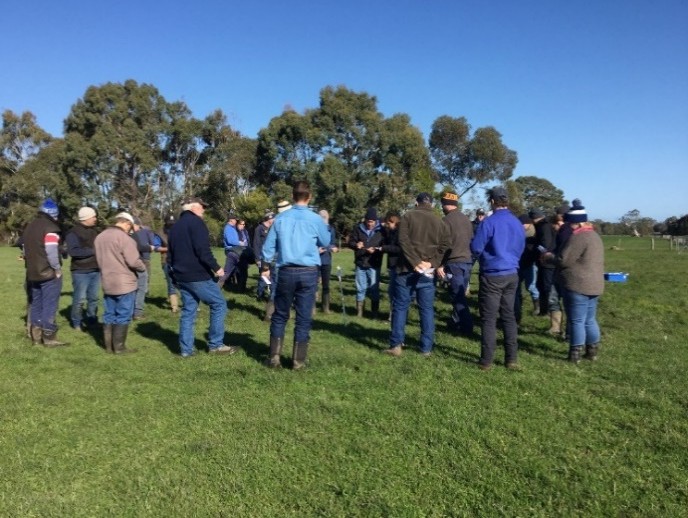 Demonstration outcomesFeeding in containmentThe deferred mob spent an average of 33 days in containment to enable adequate FOO accumulation to meet the target 1400kg DM/ha. The cost of feeding sheep in containment averaged $5.17/ewe over the three years.In 2017 and 2018 the FOO at lambing exceeded targets. As a result, the ewes could have been removed from containment earlier, which would have reduced the average days in containment and average cost of feeding.Extra pasture grownThe extra FOO grown prior to lambing averaged 850kg DM/ha, equating to an extra 27.7t DM each year over the deferred paddocks. FOO across treatments followed a similar trend at each property. The larger leaf area in the deferred paddocks led to rapid pasture growth, which continued at a higher rate when sheep were released (Figure 2). The largest difference in FOO occurred in early lambing.The extra pasture cost $48/t, calculated using the costs of feeding ewes in containment. The value of this pasture compares favourably to using urea to grow extra grass, which was estimated at $100/t DM – approximately twice the cost of containment feeding.FOO levels in the deferred paddocks exceeded the 1400kg DM/ha target in Year 2 and more so in Year 3. A reduction in crude protein was measured where pasture became rank. This may have impacted on lamb growth rates in 2018, which were lower in the deferred mob.22002000180016001400120010008006004002000Average FOO across Year 1, Year 2, Year 3Figure 2: Average feed on offer (FOO) over the three years of demonstration.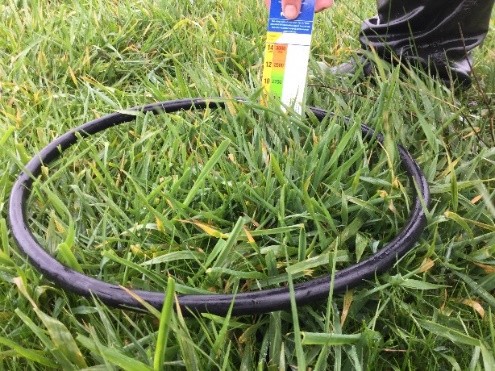 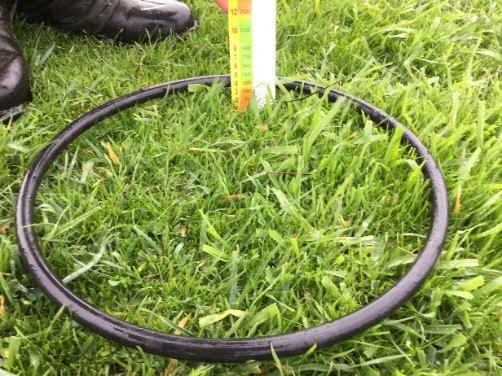 Figure 3: Year 1 deferred pasture at                                             Figure 4: Year 1 set stocked pasture at point of lambing: FOO = 1425kg DM/ha                                      point of lambing: FOO = 960kg DM/ha.Livestock productionEwes lost condition in containment each year while, at the same time, the set stocked mob was gaining condition in the paddock. This was reversed when the deferred mob was released from containment as they rapidly gained condition, while the set stocked ewes lost condition prior to lambing (Figure 5). This contributed to the heavier lamb weights in the deferred mob in Year 1 and Year 2. Merino ewes were used in Year 3 and the fluctuations in condition score between the deferred and set stocked mobs were less pronounced.4.003.803.603.403.203.002.802.602.402.202.00Condition scores across all yearsApr                 May                 Jun                   Jul                  Aug                Sept                 OctFigure 5: Ewe condition score for the deferred and set stocked mobs each year. Note Merinos were used in2018.Animal performance varied considerably over the three years and was negatively impacted by management issues, such as condition score prior to entering containment, transitioning into containment and feeding in wet conditions (which led to poor feed utilisation).Across the three years, lambing percentage ranged from +7% to -14% in the deferred mob compared to the set stocked mob. Lamb weight in September ranged from 2.1kg heavier to 1.8kg lighter in the deferred mob and lamb production per ewe ranged from +5.5kg to -4kg per ewe in the deferred mob compared to the set stocked mob.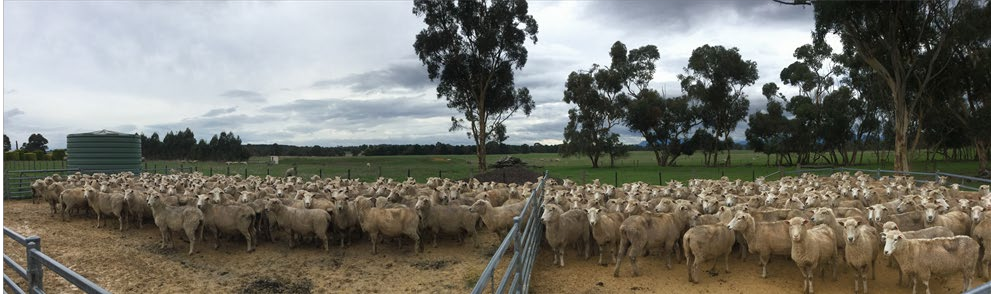 Figure 6: Ewes in the set stocked mob (left – condition score 3.57) and deferred mob (right – condition score 2.94) inMay of Year 2.Profit marginProfit varied according to feed costs, lamb prices and animal performance each year. The difference in income between the treatments ranged from $8.99/ewe higher in the deferred mob (Year 1) to $18.54 higher in the set stocked mob (Year 3).The value of containment can be seen by the ability to run extra stock through winter, which then allows for increased utilisation of feed through spring. The containment feeding accumulated on average an additional 850kg DM/ha of pasture FOO.In comparison, paddocks that are set stocked in south-west Victoria encounter approximately100 days (May 20 until the end of August) when pasture growth is not able to meet demand of twin-bearing ewes at high stocking rates. An additional 850kg DM/ha could be used to run (conservatively) an additional two ewes per hectare through the winter period. This is based on 60% feed utilisation over winter and ewes requiring 2.5kg DM of feed per day throughout the 100-day winter period.ConclusionOverall, the demonstration showed that autumn saving is a cost-effective method to grow additional pasture for lambing ewes in winter; more economical than urea. However, the demonstration also highlighted several potential pitfalls in the system that can severely impact the profitability of autumn saving.Large variation in animal performance and subsequent profit per ewe was more of a reflection on management practices than on the autumn saving concept and provided useful insights for managing ewes in containment.Tips and observations on autumn savingThe following tips were developed from the demonstration results and those producers who successfully use autumn saving as part of their farm management:•	Autumn saving can ensure feed on offer requirements are met prior to lambing.•	Appropriate feed transitioning is essential, both into containment and from containment onto green pastures, particularly near the point of lambing.•	Feeding in containment and preventing condition loss in ewes can be challenging after the autumn break. Ensuring they consume all feed supplied is difficult due to soiling in a muddy, winter environment.•	Feeding on the ground in wet conditions will lead to poor utilisation and adversely affect livestock. One producer estimated only 40% utilisation when containment feeding on the ground after the autumn break.•	To accurately predict FOO at lambing, feed budgeting and regular pasture monitoring are essential. If ewes enter the paddock too early, target FOO will not be achieved, impacting on animal health. However, if deferment is too long, containment costs will be higher than necessary and pastures may be under-utilised, causing wastage and subsequent reductions in quality. The demonstration showed that under- utilised pasture causes a big loss in farm profit, especially when you have spent additional money to grow it, as is the case with autumn saving.•	It is important to have ewes in an appropriate condition score profile before they are contained (>CS3.0). It isdifficult to maintain or increase condition in containment, in fact ewes lost condition in containment each year ofthe demonstration.•	When set up well, feeding in containment can help to ensure animal nutritional requirements are met.•	More information about stock containment guidelines, including siting and livestock water requirements, can be found at: http://agriculture.vic.gov.au/agriculture/ emergencies/recovery/livestock-after-an-emergency/stock-containment-areasFor further information contact:Dr Andrew Whale Livestock Logic a.whale@livestocklogic.com.auBindi Hunter Agriculture Victoria bindi.hunter@agriculture.vic.gov.auDisclaimerAny recommendations, suggestions or opinions contained in this publication do not necessarily represent the policy or views of Meat & Livestock Australia (MLA). No personshould act on the basis of the contents of this publication without first obtaining specific, independent professional advice. MLA takes no responsibility, in any way whatsoever, to any person in respect to the document, including any errors or omissions therein, arising through negligence or otherwise however caused.© Meat & Livestock Australia 2019 ABN 39 081 678 364This work is copyright. Apart from any use permitted under the Copyright Act 1968, all rights are expressly reserved. Requests for further authorisation should be directed to the Corporate Communications Manager, PO Box 1961, North Sydney, NSW 2059 or info@mla.com.au.Published in March 2020.2016 Set stocked2016 Deferred2017 Set stocked2017 Deferred2018 Set stocked2018 Deferred